Аннотация. В статье рассмотрены аспекты развития малого и среднего бизнеса в Республике Казахстан, представлены основные данные его развития. Значительная роль в развитии малого и среднего бизнеса принадлежит государству, в связи с чем определены механизмы государственной поддержки развития малого и среднего предпринимательства.   Ключевые слова: малый и средний бизнес, предпринимательство, валовый внутренний продукт, занятость, конкуренция, кредитование, бизнес, государственная программа Summary.  The aspects of small and medium-sized business in Republic of Kazakhstan are considered, and basic data of its development is presented in this article. A significant role in the development of small and medium-sized businesses belongs to the state, in this regard the mechanisms of state support are defined for small and medium-sized enterprises development. Keywords: small and medium-sized business, enterprise, GDP (gross domestic product), employment, competition, loans, business, governmental program.Постановка проблемы. Малый и средний бизнес в РК находится на стадии развития. Основные проблемы государственного регулирования обусловлены  повышением конкурентоспособности малого и среднего бизнеса, поддержанием занятости населения, социально-экономической стабильностью экономической системы и ростом общего благосостояния населения.Анализ предыдущих исследований и публикаций. Развитие малого и среднего бизнеса нашло широкое освещение в научной литературе. Его анализ представлен в работах таких известных ученых, как У. Баумоль, X. Варнеке, А. Маршалл, М. Мескон, Ф. Найт, Д.Дж. Речмен, Р. Рюттиигер, Ф. Хайек, А. Хоскинг, Й. Шумистер. Среди российских ученых, активно ведущих исследования в области предпринимательства, следует отметить C.B. Авдашеву, A.B. Бусыгина, E.H. Борисенко, A.A. Дынкина, Г.Б. Клейнера, Л.В. Колесникову, В.И. Кушлина, М.Г. Лапусту, С.М. Меньшикова, Ю.В. Тарануху, В.М. Яковлева. Среди казахстанских ученых наиболее активно вопросы теории и практики предпринимательства исследовались: А. Есиловым, К. Ильясовым, А. Кантарбаевой, Б. Мухамеджановым, Э. Садыковой, Г. Сулейменовой, А. Токсановой, М. Тян.Целью исследования является выявление основных проблем развития малого и среднего бизнеса в Республике Казахстан. Малое и среднее предпринимательство – это самостоятельная, инициативная, осуществляемая от своего имени, на свой риск, под свою имущественную ответственность деятельность физических и юридических лиц, направленная на получение дохода, прибыли.Сегодня предпринимательство в Республике Казахстан получило развитие в разнообразных видах. По размеру хозяйствующих субъектов – малое, среднее и крупное предпринимательство.По роду деятельности – финансовое, производственное и коммерческое. По организационно-хозяйственной форме – индивидуальное и коллективное (товарищества, акционерные общества).По характеру собственности – частное, совместное.Предпринимательство с каждым годом набирает силу, охватывает все новые сферы экономики.В каждом своём послании народу Казахстана глава государства Н.А. Назарбаев выделяет и подчёркивает важность развития малого и среднего бизнеса. В соответствии с Указом Президента РК «О мерах по усилению государственной поддержки и активизации развития  малого предпринимательства» предусмотрено считать поддержку развития малого и среднего бизнеса приоритетной сферой государственной экономической политики в Республике Казахстан [1].Опыт зарубежных стран показывает, что если государство хочет развиваться динамично и устойчиво, то его социально-экономические программы должны обязательно включать меры по стимулированию и поддержке предпринимательства. В развитых странах на долю малого и среднего бизнеса приходится от 45 % до 90 % объёма внутреннего валового продукта (ВВП). А потому вполне естественно, что правительства этих стран уделяют первостепенное внимание поддержке данного сектора экономики.С каждым годом в РК число действующих субъектов МСБ растет и на настоящий период составляет 1302 562 ед. В таблице 1 представлены данные количества действующих МСБ в разрезе регионов республики. Таблица 1Количество действующих субъектов МСБ на 1 января 2017 года, единицПо данным таблицы видно, что наиболее высокая предпринимательская активность наблюдается в Южно-Казахстанской области, в городе Алматы, в Алматинской и Восточно-Казахстанской областях. Самыми низкими показателями обладает Северо-Казахстанская, Западно-Казахстанская и Кызылординская области. По количеству крестьянских хозяйств  лидирующие позиции занимает Южно-Казахстанская область  68 561 тыс. единиц действующих крестьянских хозяйств и Алматинская  45 237 тыс.единиц. Наименьшие показатели наблюдаются в Мангистауской и Атырауской областях.Наибольшее количество индивидуальных действующих предпринимателей в г. Алматы, Южно-Казахстанской  и Алматинской областях. Высокие показатели в вышеперечисленных регионах по всем организационно-хозяйственным формам объясняются прежде всего высокой плотностью населения в них.Численность активных субъектов малых и средних предприятий в различных видах экономической деятельности  сосредоточились следующим образом: оптовая и розничная торговля; ремонт автомобилей и мотоциклов – 41,3 %; строительство – 21,5%;сельское, лесное и рыбное хозяйство – 21,0 %; предоставление прочих видов услуг – 9,7 %;транспорт и складирование – 6,4 %; финансовая и страховая деятельность – 0,06 % Наименьшее количество в сфере электроснабжения, подача газа, пара и воздушное кондиционирование – 0,03 %;Основные результаты исследования. Хотя в Казахстане динамика развития малого и среднего бизнеса имеет положительную тенденцию, львиная доля вклада принадлежит крупному бизнесу. Так, в конце 2016 года вклад крупного бизнеса в ВВП составил около 80 %, а МСБ – более 20 % соответственно.На сегодня доля малого и среднего бизнеса в ВВП Казахстана в размере 20-25 % - это низкий показатель.Если сравнивать с другими странами, то там доля МСБ в ВВП составляет  более 50 % согласно рисунку 1. 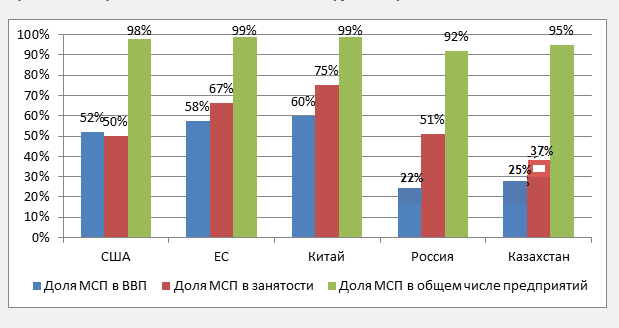 Рисунок 1 – Сравнение показателей развития МСП Казахстана в 2016 году с другими странамиДанные показатели  говорят о том, что вклад МСБ в экономику остается небольшим, и экономический рост, в свою очередь, обеспечивают предприятия крупного бизнеса, работающие, в основном, в сырьевых отраслях экономики.На сегодняшний день в малом и среднем предпринимательстве занято более 2,6 миллиона человек, что составляет почти треть трудоспособного населения Казахстана.По регионам наибольшее количество занятых в МСП распределилось следующим образом:  г.Алматы - 14,4 %; Южно-Казахстанской области - 10,6 %; Алматинской - 9,7 %; Восточно-Казахстанской области - 9,1 %. Самые маленькие показатели занятых в Кызылординской (2,8 %), Мангистауской (3,2 %), Атырауской (3,4 %) и Западно-Казахстанской (3,6 %) областях.По отраслям наибольшее количество занятых сосредоточено следующим образом:в оптовой и розничной торговле; ремонт автомобилей и мотоциклов – 27,7 %;сельское, лесное и рыбное хозяйство –19,6 %;промышленность – 10,4 %;строительство – 8,4 %. Наименьшее: финансовая и страховая деятельность – 0,24 %; электроснабжение, подача газа, пара и воздушное кондиционирование –0,60 %, а также здравоохранение и социальные услуги – 0,79 %.Для того, чтобы увеличивать сектор малого и среднего предпринимательства в экономике следует сделать акцент на увеличение количества активно действующих субъектов бизнеса и повышать их конкурентноспособность.Сегодня уже нет сомнений в том, что малый и средний бизнес является одним из основных звеньев экономики нашего государства. Всем известный факт, что именно МСБ спасает государство от безработицы, развивает конкуренцию, повышает уровень деловой культуры, является кузницей предпринимательских кадров и многое другое. Доказано, что именно данный сектор экономики в кризисные времена, наступившие в таких странах как США (эпоха Великой депрессии), Испания и др. государствах, помог преодолеть эти сложные периоды, спас от безработицы, способствовал общему подъёму экономики. Малый и средний бизнес выступает стабилизатором, верным помощником крупного бизнеса [3].Наличие в экономике развитого малого и среднего бизнеса показывает её гибкость и адаптивность в условиях сегодняшнего непростого для страны времени. 1 января 2016 года вступил в силу новый  Предпринимательский кодекс  № 375-V, который  определяет правовые, экономические и социальные условия и гарантии, которые обеспечивают свободу предпринимательства в нашей стране, регулирует общественные отношения, возникающие в связи с взаимодействием субъектов бизнеса и государства,  а также государственным регулированием и всевозможной  поддержкой предпринимателей в Казахстане [4]. Кодекс собрал воедино и объединил в себе Законы, которые уже утратили свою юридическую силу на территории нашего государства с 1 января 2016 года. Это такие Законы как:- Закон Республики Казахстан « О частном предпринимательстве» от 31 января 2006 года;- Закон РК « О государственном контроле и надзоре в Республике Казахстан» от 6 января 2011 года;- Закон « О крестьянском или фермерском хозяйстве» от 31 марта 1998 года;- Закон РК « Об инвестициях» от 8 января 2003 года;- Закон РК « О конкуренции» от 25 декабря 2008 года;- Закон РК «О государственной поддержке индустриально-инновационной деятельности» от 9 января 2012 года.Система поддержки, государственное регулирование бизнеса предусматривает обеспечение эффективного и устойчивого развития путём создания благоприятных условий для полноценного функционирования. Государственная поддержка бизнеса – это комплекс мер представителей государства для развития малого и среднего бизнеса в стране, создание благоприятной среды в правовом, экономическом и социальном отношении, для реализации предпринимателями своих бизнес-инициатив. Поддержка государством малого и среднего бизнеса в Казахстане ведётся в следующих направлениях:разработка новых эффективных программ кредитования малого предпринимательства с выявлением источников финансирования;упрощение системы государственной регистрации субъектов предпринимательства и процесса лицензирования их деятельности;совершенствование нормативно-правовой базы;подготовка, переподготовка и квалификационное повышение кадров для бизнеса;привлечение инвестиции как внутренних, так и иностранных.Государственная структура поддержки предпринимательства - это многоуровневая система, каждый элемент которой выполняет свои определенные функции. Государственное регулирование осуществляется различными законодательными, исполнительными и судебными органами власти на уровне республики, региона и местном. Таким образом, в выстраиваемой идеологии взаимоотношений государства и частного сектора страны, государственные исполнительные органы непосредственно реализуют и формируют государственную политику в области поддержки малого и среднего бизнеса, и являются главным элементом и основным стержнем всей структуры [5].Механизм государственной поддержки МСБ сегодня включает в себя:законодательную и нормативно-правовую базу, устранение административных барьеров;кредитно-финансовую и инвестиционную поддержку предпринимательства; информационное обеспечение и содействие в организации безопасности и защиты предпринимательства от неправомерных действий (рис. 2).Рисунок 2 – Механизм государственной поддержки малого и среднего бизнесаСегодня государство активно вовлекает сектор МСБ в реализацию государственных программ. Государство должно регулировать МСБ таким образом, чтобы создать всевозможные благоприятные условия для его самостоятельного развития. С этой целью созданы институты поддержки и развития предпринимательства, такие как фонд развития предпринимательства «Даму», Палата предпринимателей. Государственное регулирование  должно быть сегодня качественным и помогать решать проблемы предпринимателей. Так, для их решения реализовывается государственное финансирование посредством Стабилизационной программы в рамках Государственной программы по форсированному индустриально-инновационному развитию страны на 2015-2019 гг. и «Дорожной карты бизнеса — 2020». В рамках этой программы предусматривается оказание поддержки в виде субсидирования процентной ставки по новым и действующим кредитам банков второго уровня, гарантирование кредитов, развитие необходимой производственной инфраструктуры, оказание сервисных услуг и подготовка и переподготовка кадров, а также предоставляется финансовая и нефинансовая поддержка начинающим предпринимателям.Выводы. Таким образом, развитие малого и среднего бизнеса играет весьма большую роль в экономике, влияет на экономический рост, на ускорение научно-технического прогресса, на насыщение рынка товарами, на создание рабочих мест, то есть решает актуальные экономические, социальные и другие проблемы.  УДК334.012.6УДК334.012.6РАЗВИТИЕ МАЛОГО И СРЕДНЕГО ПРЕДПРИНИМАТЕЛЬСТВА В РЕСПУБЛИКЕ КАЗАХСТАНРАЗВИТИЕ МАЛОГО И СРЕДНЕГО ПРЕДПРИНИМАТЕЛЬСТВА В РЕСПУБЛИКЕ КАЗАХСТАНА.М.КайдароваИнновационный Евразийский университет г. Павлодар,Республика Казахстанв том числев том числев том числев том числеюридических лиц малого предприни-мательстваюридических лиц среднего предприни-мательстваиндивиду-альных предприни-мателейкрестьян-ских (фермерс-ких) хозяйствВсего1 302 562181 3142 899937 159181 190Акмолинская50 7195 26812841 7573 566Актюбинская51 2467 1769439 7834 193Алматинская162 0556 788141109 88945 237Атырауская47 4365 8439539 6071 891Западно-Казахстанская39 4304 0238831 0514 268Жамбылская59 2293 9646039 38315 822Карагандинская86 26313 91419265 6346 523Костанайская60 1445 93616249 4374 609Кызылординская41 0134 5896733 5392 818Мангистауская48 0366 1799040 4371 243Южно-Казахстанская187 87713 240157105 91968 561Павлодарская45 5037 0859934 9033 416Северо-Казахстанская29 0913 90014022 3442 707Восточно-Казахстанская106 4208 30016781 99015 963г.Астана102 98128 61130774 060260г.Алматы185 11956 498912127 339370Список литературыСписок литературыСписок литературыПослание Президента Республики Казахстан - Лидера нации Нурсултана Назарбаева народу Казахстана «Стратегия «Казахстан-2050»: новый политический курс состоявшегося государства»Послание Президента Республики Казахстан - Лидера нации Нурсултана Назарбаева народу Казахстана «Стратегия «Казахстан-2050»: новый политический курс состоявшегося государства»Волгин Н. А. Основы бизнеса: учебник. – М.: Финансы и статистика, 2002. –77 с.Волгин Н. А. Основы бизнеса: учебник. – М.: Финансы и статистика, 2002. –77 с.Есентугелов А., Хубер Г., Дауранов И. Малый бизнес Казахстана: проблемы развития. – Алматы, 2000. – 85 с.Есентугелов А., Хубер Г., Дауранов И. Малый бизнес Казахстана: проблемы развития. – Алматы, 2000. – 85 с.Предпринимательский Кодекс Республики Казахстан от 29 октября 2015 года № 375-V Предпринимательский Кодекс Республики Казахстан от 29 октября 2015 года № 375-V Искаков Н. А. Государственная поддержка малого и среднего бизнеса.  Саясат. – № 4. – 2002. – С. 41-44.Искаков Н. А. Государственная поддержка малого и среднего бизнеса.  Саясат. – № 4. – 2002. – С. 41-44.